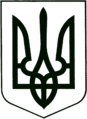 УКРАЇНА
МОГИЛІВ-ПОДІЛЬСЬКА МІСЬКА РАДА
ВІННИЦЬКОЇ ОБЛАСТІ  РІШЕННЯ №815Про хід виконання Програми утримання кладовищ в місті Могилеві-Подільському   на 2022-2024 роки за 2022 рік та за І півріччя 2023 рокуКеруючись ст. 26 Закону України «Про місцеве самоврядування в Україні», відповідно до плану роботи Могилів - Подільської міської ради             8 скликання на 2023 рік, заслухавши інформацію директора КП РО «Скорбота» Сергієнка В.В. про хід виконання Програми утримання кладовищ в місті Могилеві -Подільському на 2022-2024 роки за 2022 рік та за І півріччя 2023 року, -                                       міська рада ВИРІШИЛА:1. Взяти до відома інформацію директора КП РО «Скорбота» Сергієнка В.В. про хід виконання Програми утримання кладовищ в м. Могилеві -Подільському на 2022-2024 роки за 2022 рік та за І півріччя 2023 року.           2. КП РО «Скорбота» (Сергієнко В.В.) поліпшити діяльність на основі прийнятих рішень та рішень Засновника, вжити невідкладних заходів з усунення недоліків в роботі.          3. Фінансово - економічному управлінню міської ради (Власюк М.В.)  передбачити видатки Програми в межах кошторисних призначень на 2023 рік.  4. Контроль за виконанням цього рішення покласти на першого заступника міського голови Безмещука П.О. та на постійну комісію міської ради з питань фінансів, бюджету планування соціально-економічного розвитку, інвестицій та міжнародного співробітництва (Трейбич Е.А.).          Міський голова  			   	        Геннадій ГЛУХМАНЮКВід 31.08.2023р.35 сесії            8 скликання